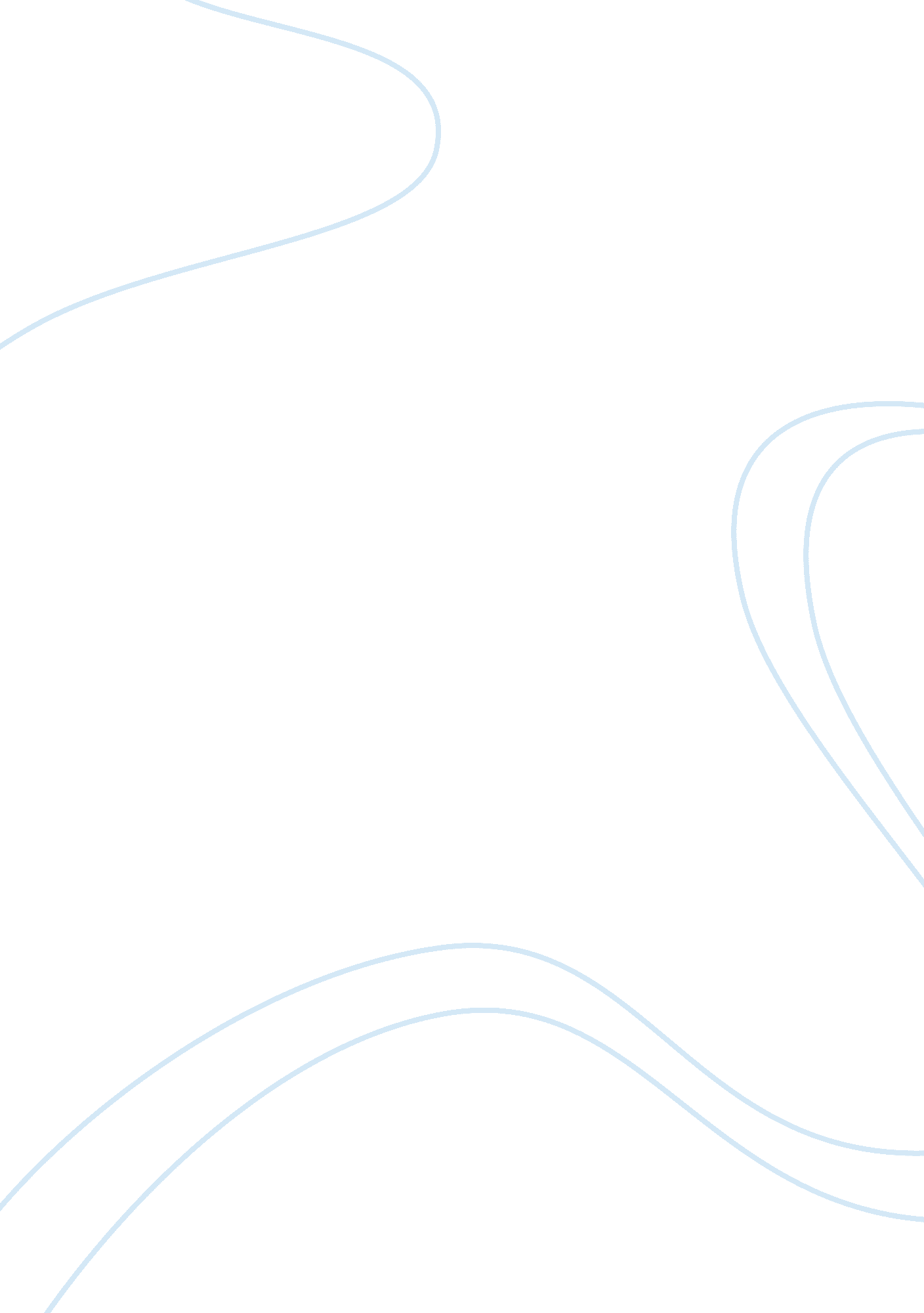 Factors that lead to fire research in the united statesGovernment, Military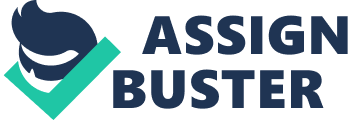 Fire research is conducted because the authorities of the United States must be willing to analyze the impacts of the measures that are taken in order to handle any fire-related situations. The fire researches are conducted in order to check the efficacy of the fire department in reducing any threats of fire outbreak. In addition, the authorities are also interested to know and assess whether any further measures and advancements are required to cope with the issue of fire outbreak or not. 
Fire researches are also there because the USFA wants to know the precautionary steps that are taken by people in order to construct any buildings. The buildings must be constructed by considering the risk of fire outbreak and there must be sufficient measures for the safety of lives. Therefore, it is quite clear that fire research in the United States is conducted in order to gain awareness about the authenticity of present developments related to fire handling and to assess the effectiveness of fire department in resolving any fire-related situation. The fire researches are also there to make the performance of the fire department better. 